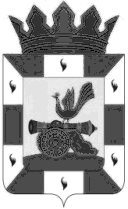 АДМИНИСТРАЦИЯ МУНИЦИПАЛЬНОГО ОБРАЗОВАНИЯ«СМОЛЕНСКИЙ РАЙОН» СМОЛЕНСКОЙ ОБЛАСТИП О С Т А Н О В Л Е Н И Еот 07.10.2016 г. 	№ 1098В соответствии со статьей 1701 Бюджетного кодекса Российской Федерации АДМИНИСТРАЦИЯ МУНИЦИПАЛЬНОГО ОБРАЗОВАНИЯ «СМОЛЕНСКИЙ РАЙОН» СМОЛЕНСКОЙ ОБЛАСТИ ПОСТАНОВЛЯЕТ:1. Утвердить прилагаемые Правила разработки и утверждения бюджетного прогноза муниципального образования «Смоленский район» Смоленской области на долгосрочный период.2. Настоящее Постановление вступает в силу после официального опубликования в газете «Сельская правда».Глава муниципального образования «Смоленский район» Смоленской области					О.Ю.ЯзеваУТВЕРЖДЕНЫпостановлением Администрации муниципального образования «Смоленский район» Смоленской областиот 07.10.2016 г. № 1098ПРАВИЛАразработки и утверждения бюджетного прогноза муниципального образования «Смоленский район» Смоленской области на долгосрочный период1. Настоящие Правила определяют порядок разработки и утверждения, период действия, требования к составу и содержанию бюджетного прогноза муниципального образования «Смоленский район» Смоленской области на долгосрочный период (далее также – бюджетный прогноз).2. Бюджетный прогноз разрабатывается и утверждается каждые три года на шестилетний период. 3. Разработка (изменение) бюджетного прогноза осуществляется финансовым управлением Администрации муниципального образования «Смоленский район» Смоленской области (далее – финансовое управление) во взаимодействии с иными структурными подразделениями Администрации муниципального образования «Смоленский район» Смоленской области.4. Под изменением бюджетного прогноза понимаются корректировки, вносимые без изменения периода, на который разрабатывается бюджетный прогноз.5. Основаниями изменения бюджетного прогноза являются:- корректировка прогноза социально-экономического развития муниципального образования «Смоленский район» Смоленской области на долгосрочный период;- утвержденное решение о бюджете муниципального образования «Смоленский район» Смоленской области на очередной финансовый год и плановый период. 6. В целях формирования бюджетного прогноза (изменений бюджетного прогноза) Комитет по экономике и инвестиционной деятельности Администрации муниципального образования «Смоленский район» Смоленской области направляет в финансовое управление в срок до 20 сентября текущего финансового года – основные параметры прогноза социально-экономического развития муниципального образования «Смоленский район» Смоленской области на долгосрочный период (изменения параметров прогноза социально-экономического развития муниципального образования «Смоленский район» Смоленской области на долгосрочный период) и пояснительную записку к ним.7. Финансовое управление в сроки, установленные муниципальными нормативными правовыми актами, направляет проект бюджетного прогноза на рассмотрение Комиссии при Администрации муниципального образования «Смоленский район» Смоленской области по бюджетным проектировкам на очередной финансовый год и плановый период.8. Проект бюджетного прогноза подлежит размещению на официальном сайте Администрации муниципального образования «Смоленский район» Смоленской области в целях общественного обсуждения. 9. Утверждение бюджетного прогноза (изменений бюджетного прогноза) осуществляется распоряжением Администрации муниципального образования «Смоленский район» Смоленской области в срок, не превышающий двух месяцев со дня официального опубликования решения о бюджете муниципального образования «Смоленский район» Смоленской области на очередной финансовый год и плановый период.10. Требования к составу и содержанию бюджетного прогноза определяются согласно приложению к настоящим Правилам.Приложение к Правилам разработки и утверждения бюджетного прогноза муниципального образования «Смоленский район» Смоленской области на долгосрочный периодТРЕБОВАНИЯ к составу и содержанию бюджетного прогноза муниципального образования «Смоленский район»  Смоленской области на долгосрочный периодБюджетный прогноз включает в себя следующие разделы:1. Текущие характеристики бюджета и социально-экономического развития Смоленского района Смоленской области.Раздел должен содержать данные об основных социально-экономических параметрах за последний отчетный период текущего года и основные показатели местного бюджета, к которым относятся общий объем доходов местного бюджета, общий объем расходов местного бюджета, дефицит (профицит) местного бюджета на текущий финансовый год.2. Цели и задачи налоговой, бюджетной и долговой политики в долгосрочном периоде.Раздел должен содержать описание целей, задач и принципов долгосрочной бюджетной и налоговой политики. 3. Основные параметры прогноза социально-экономического развития муниципального образования «Смоленский район» Смоленской области на долгосрочный период и условия реализации бюджетного прогноза.Раздел должен содержать основные параметры прогноза социально-экономического развития муниципального образования «Смоленский район» Смоленской области на долгосрочный период по форме согласно приложению № 1 к настоящим требованиям, а также характеристики и описание основных вариантов параметров прогноза социально-экономического развития муниципального образования «Смоленский район» Смоленской области на долгосрочный период; описание ключевых прогнозируемых событий долгосрочного периода, оказывающих существенное влияние на показатели местного бюджета; обоснование выбора варианта параметров прогноза социально-экономического развития муниципального образования «Смоленский район» Смоленской области на долгосрочный период в качестве базового.4. Прогноз основных показателей местного бюджета на долгосрочный период.Раздел должен содержать описание основных характеристик местного бюджета в долгосрочном периоде; сведения о мероприятиях по увеличению доходной части местного бюджета, повышению эффективности расходов; структуру доходов и расходов местного бюджета на долгосрочный период по форме согласно приложению № 2 к настоящим требованиям; сведения об муниципальных программах; данные о распределении бюджетных ассигнований по муниципальным программам (на период их действия) и непрограммным направлениям деятельности по форме согласно приложению № 3 к настоящим требованиям.5. Муниципальный долг муниципального образования «Смоленский район» Смоленской области.Раздел должен содержать структуру муниципального долга муниципального образования «Смоленский район» Смоленской области по форме согласно приложению № 4 к настоящим требованиям; объем расходов на обслуживание муниципального долга муниципального образования «Смоленский район» Смоленской области; отношение объема муниципального долга муниципального образования «Смоленский район» Смоленской области к общему годовому объему доходов местного бюджета без учета безвозмездных поступлений.Приложение № 1к требованиям к составу и содержанию бюджетного прогноза муниципального образования «Смоленский район» Смоленской области на долгосрочный периодФормаОСНОВНЫЕ ПАРАМЕТРЫ прогноза социально-экономического развития муниципального образования «Смоленский район» Смоленской области на долгосрочный периодПриложение № 2к требованиям к составу и содержанию бюджетного прогноза муниципального образования «Смоленский район»  Смоленской области на долгосрочный периодФормаСТРУКТУРА доходов и расходов бюджета муниципального образования «Смоленский район» Смоленской области на долгосрочный периодПриложение № 3к требованиям к составу и содержанию бюджетного прогноза муниципального образования «Смоленский район»  Смоленской области на долгосрочный периодФормаДАННЫЕ о распределении бюджетных ассигнований по муниципальным программам (на период их действия) и непрограммным направлениям деятельностиПриложение № 4к требованиям к составу и содержанию бюджетного прогноза муниципального образования «Смоленский район»  Смоленской области на долгосрочный периодФормаСТРУКТУРА муниципального долга муниципального образования «Смоленский район» Смоленской областиОб утверждении Правил разработки и утверждения бюджетного прогноза муниципального образования «Смоленский район» Смоленской области на долгосрочный периодПоказательЕдиница измеренияГод nГод n+1Год n+2…Год n+xОбъем отгруженных товаров собственного производства, выполненных работ и услуг собственными силами (раздел C+D+E)млн. рублейТемпы роста отгрузки% к предыдущему годуФонд заработной платы работниковмлн. рублейЧисленность населениятыс. человекСреднегодовая численность занятых в экономикетыс. человекИнвестиции в основной капиталмлн. рублейИндекс физического объема% к предыдущему году(млн. рублей)(млн. рублей)(млн. рублей)(млн. рублей)(млн. рублей)ПоказательГод nГод n+1Год n+2……Год n+x1234556Доходы, всегов том числе:налоговые доходыиз них:налог на прибыль организацийналог на доходы физических лицналог на имущество организаций1234556неналоговые доходыбезвозмездные поступленияиз них:безвозмездные поступления из федерального бюджетаиз них:дотациисубсидиисубвенцииРасходы, всегов том числе:межбюджетные трансфертырасходы без учета межбюджетных трансфертовДефицит/профицит(млн. рублей)(млн. рублей)(млн. рублей)(млн. рублей)(млн. рублей)(млн. рублей)(млн. рублей)ПоказательГод nГод n+1Год n+2…Год n+xГод n+xРасходы, всегов том числе:расходы на реализацию муниципальных программ:программа 1программа 2программа …непрограммные направления деятельности(млн. рублей)(млн. рублей)(млн. рублей)(млн. рублей)(млн. рублей)(млн. рублей)ПоказательПериодПериодПериодПериодПериодПериодПоказательгод nгод n+1год n+2…год n+xгод n+xОбъем муниципального долга муниципального образования «Смоленский район» Смоленской области на конец соответствующего финансового годав том числе:муниципальные ценные бумагикредиты кредитных организацийкредиты от других бюджетов бюджетной системы